Formularz zgłoszeniowy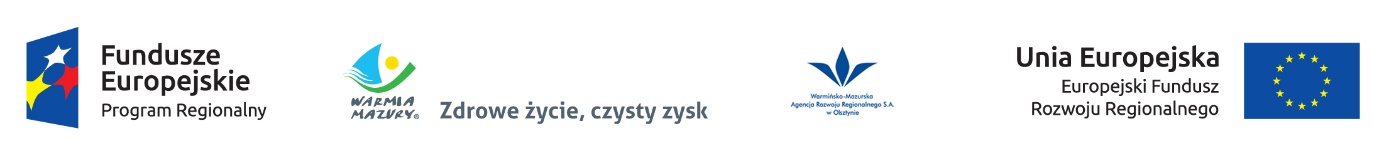 1. DANE OSOBOWE:  Imię i nazwisko:…………………………………………………………………Spotkanie informacyjne dla potencjalnych
beneficjentów  Numer telefonu:………………………………………………………………  Adres email:………………………………………………………….…………  Nazwa i adres firmy/instytucji:  …………………………………………………………………………………..……….………………………………………………………………………………………….OOOObszar działalności:Usługi, produkcja, administracja, edukacja, szkolenia, inne*
(jakie)	Obszar działalności:Usługi, produkcja, administracja, edukacja, szkolenia, inne*
(jakie)	Obszar działalności:Usługi, produkcja, administracja, edukacja, szkolenia, inne*
(jakie)	 .…………………………………………………………………………………..……….  Obszar działalności: 
  usługi, produkcja, administracja, edukacja, szkolenia, inne*
  (jakie) ……………………………………………………..…………………………  Status na rynku pracy (np. osoba bezrobotna, pracująca     przedsiębiorca)*………………………………………………………….………